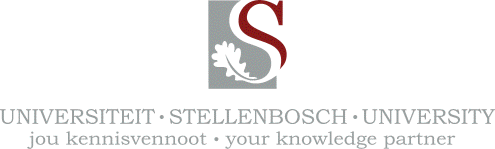 MSc IN CLINICAL EPIDEMIOLOGY / MSc IN KLINIESE EPIDEMIOLOGIEAPPLICATION CHECKLISTTITLE              NAME				         SURNAMESTUDENT NUMBER		NATIONALITY			  CURRENT EMPLOYEREMPLOYED AS			DEGREE OBTAINED		     FROM WHICH UNIVERSITY?								YEAR		APPLYING FOR:  FULL MSc PROGRAMME**Please note:  Fundamentals of Epidemiology and Principles of Biostatistics are prerequisites for the other modules and have to be passed before continuing with other modulesCRITERIA:  (For office use only)				Specify:Completed application form				____________________________________Curriculum Vitae						____________________________________Letter of motivation					____	____________________________________Academic transcript						____________________________________Matric certificate                 				____________________________________Degree certificate            				____	____________________________________(Minimum of 4 year health related degree)(Office use only)Committee decision:  		Accepted		Not accepted			Pending 		 Reason: ________________________Signature:______________________